MARK Any job and/or position that may fit in my qualification.CENTRO-TECH, INC. / PETRONPosition Title (Level):               IT STAFF/Document Controller /GPS MONITORING 							             (Nov 2013 - Jan 2016)Specialization: 		            Oil & Gas / Petroleum / Geology / GeophysicsRole:	                                   Undertake various functions related to document control, document                                                     archiving, maintenance of document register for tanker truck daily                                                trips and Tanker Truck Monitoring. Role holder would be under                                                     minimum supervision of its superior. Industry:			Computer / Information Technology (Software)Work Description: • Ensures proper document classification, sorting, filing and proper archiving. • Reviews completeness of documentation and prepares document transmittals. • Performs file backup to ensure proper storage and archiving of electronic registers. • Prepares project reports, as may be required.• Monitors PETRON Tanker Trucks using GPS.Department of  Interior and Local Government (DILG) Secretary	Rep. Mel Senen Sarmiento Extension OfficePosition Title (Level):               OFFICE STAFF / Document Controller                                               Security Personnel (Close In Security)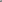 						(Nov 2012 - May 2013)Specialization	:		Documents / File RecordsRole:				OthersIndustry:			Government                                              Computer / Information Technology (Software)Work Description: Supports the receipt, tracking, and monitoring of documents through the use of standard document management programs to register documents, maintain databases, and produces logs, transmittals, and other reports as required.CyberSoft Integrated Geoinformatics, Inc.Position Title (Level):               Document Controller (May 2010 - Oct 2012)Specialization:		            Geology/GeophysicsRole:				OthersIndustry:			Computer / Information Technology (Software)Work Description:  Data controller must code and abstract records, documents and other data sheets in a timely manner. They must verify and review their entries once data is encoded. Furthermore, they must reformat previously entered data if need be. Typically they use electronically transmitted files, scanners or other systems for character recognition to do so.Proficient in English writing.Can work under pressure.Hardworking, efficient and dependable. Knowledgeable in Microsoft Office applications and an excellent typist. Computer literate and has knowledge in Computer Programming:Visual Basic, Java, C++, Turbo C.PC TroubleshootingPC LAN/WAN Setup            Date of Birth:              October 8, 1985		   Age:		30 years oldCivil Status: 	Married            Gender:		Male	               		  Citizenship: 	Filipino            Height: 		5’7" 			              Weight: 	190 pound            Religion:		Roman CatholicSystems Technology Institute (STI) COLLEGE RECTO(2008-2010)Click to send CV No & get contact details of candidate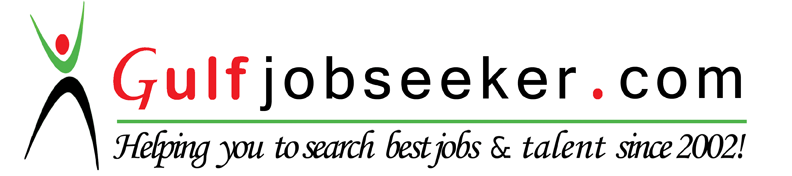 